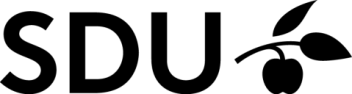 Co-author declarationAccording to the Ministerial Order on the PhD Programme and on the PhD Degree and the Guidelines for the PhD Programme of the PhD School the principal supervisor can decide whether or not manuscripts of other articles, or previously published articles, may be included in the PhD thesis. If the thesis is based on articles, it must include a summary detailing the interconnection and also showing progression and summarising the overall research results. Articles that are included in the thesis may be prepared in cooperation with others on condition that they are accompanied by written declarations from each of the co-authors, specifying the PhD author’s portion of the work. The predominant elements should be prepared independently. The PhD student is responsible for procuring the declarations in time. Co-authors declarations must be signed by the co-authors and the PhD student and must be submitted to the PhD School Secretariat.The completed form must be sent to the PhD School of
The Faculty of Business and Social Sciences on phdsek@sam.sdu.dkPhD student (Name):Department: Principal supervisor: Co-supervisors: This co-author declaration applies to the following articleThe extent of the PhD student’s contribution to the article:has contributed to the work (0-33 %)has made a substantial contribution (34-66 %)did the majority of the work independently (67-100 %)The extent of the PhD student’s contribution to the article:has contributed to the work (0-33 %)has made a substantial contribution (34-66 %)did the majority of the work independently (67-100 %)The extent of the PhD student’s contribution to the article:has contributed to the work (0-33 %)has made a substantial contribution (34-66 %)did the majority of the work independently (67-100 %)Declaration on the individual elementsDeclaration on the individual elementsExtent1.Formulation of the concept phase of the basic scientific problem on the basis of theoretical questions which require clarification, including a summary of the general questions which it is assumed will be answered via analyses.2.Planning of experiments/analyses and formulation of investigative methodology in such a way that the questions asked under (1) can reasonably be expected to be answered, including choice of the method and independent methodological development. 3.Involvement in the analyses.4.Presentation, interpretation and discussion of the results obtained in the article. Co-authorsCo-authorsCo-authorsCo-authorsDateNameTitleSignaturePhD studentPhD studentDateSignature